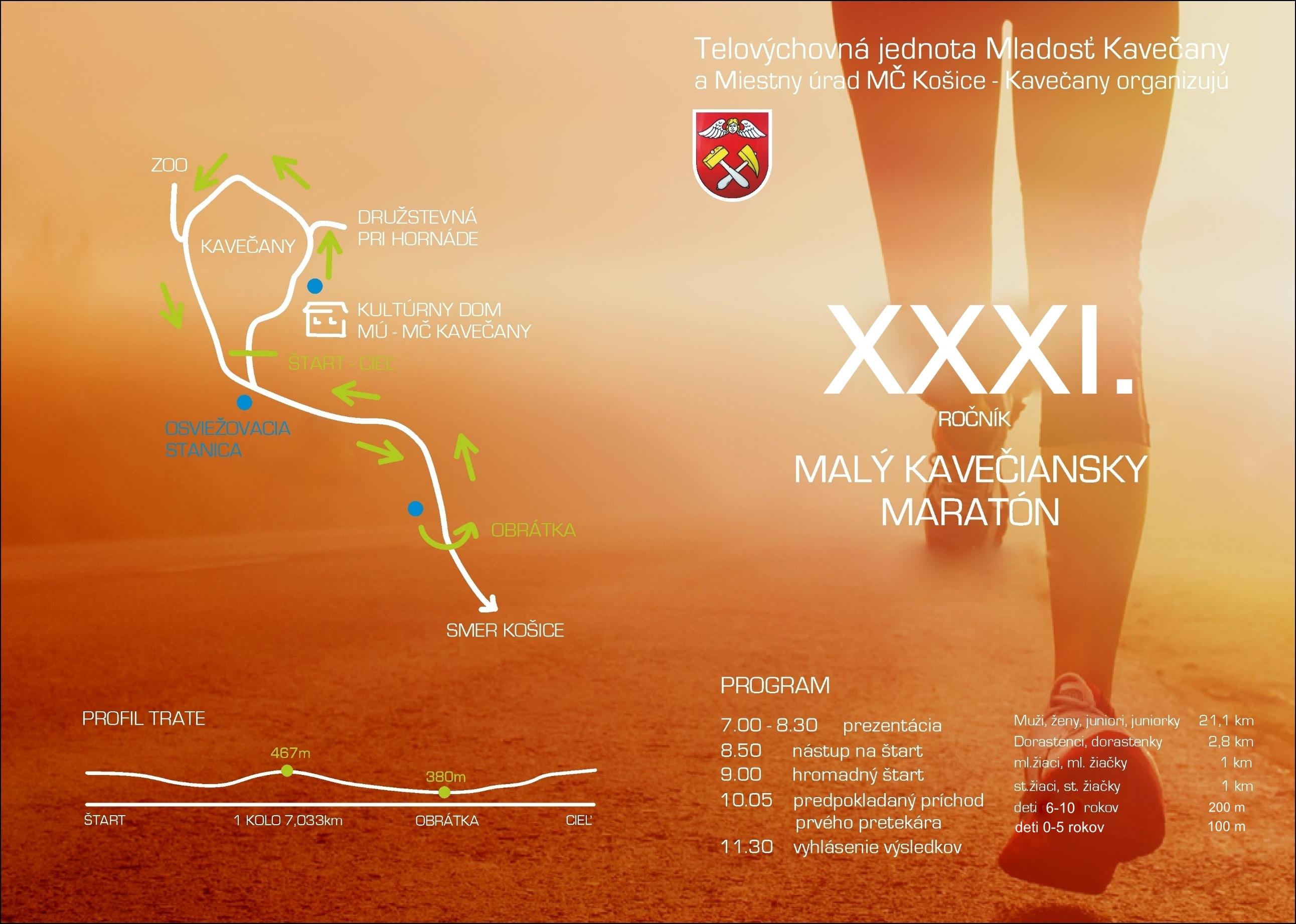 PROPOZÍCIEMKM 2019 - XXXI. ročníkUsporiadateľ:	TJ Mladosť Kavečany, Miestny úrad MČ Košice – KavečanyTermín:		4. august 2019  -  nedeľaŠtart:		9:00 hod. pred kultúrnym domom v KavečanochPrezentácia:	Kultúrny dom Kavečany od 7.00 do 8.30 hod.Štartovné:	6 EUR (on-line registrácia)ONLINE PRIHLASOVACÍ FORMULÁRIBAN: SK 78 0900 0000 0000 8213 3543Názov účtu: TJ Mladosť Kavečanypri platbe uveďte do poznámky svoje meno a priezvisko10 EUR (na mieste v deň preteku) Ženy nad 60 rokov ZADARMO Muži nad 70 rokov ZADARMOÚčastník v  polmaratóne dostane tričko a  ponecháva si štartovné číslo. Štartovné neplatí pre mládežnícke kategórieZdrav. služba:	Zabezpečuje usporiadateľ počas celého podujatiaObčerstvenie:	V priestore štartu a osviežovacie stanice na tratiŠatne:		Kultúrny dom KavečanyPredpis:		Preteká sa podľa platných pravidiel ľahkej atletiky a tohto rozpisu. Pretekári štartujú na vlastné nebezpečie a sú povinní dodržiavať pravidla cestnej premávky a pokyny  organizátorov.  Trať pretekov:	Dĺžka trate je 21,1 km. Jeden okruh meria 7,03 km a beží sa 3x.                   Celý povrch trate je asfaltový. Vedie ulicami obce Kavečany a po ceste smer Košice.Kategórie:	juniori, juniorky,ženy: 20 – 39 rokov, 40 – 49 rokov, 50 rokov a viac rokovmuži: absolútne poradie, 40 - 49 rokov,  50 - 59 rokov, 60 rokov a viac         Pre zaradenie do kategórie je rozhodujúci rok narodenia. Kategória juniorov a junioriek sú pretekári, ktorí do 31.12.2019 dosiahnu vek 19 rokov /2000-2001/	Organizačný výbor MKM 2018JUDr. Martin Balčík	- starosta MČJozef Medvec		- riaditeľ pretekuMichal Bradovka	             - predseda OVMarianna Fedičová	- člen OVČinovníci pretekovPeter Buc	- hlavný rozhodca (spracovanie výsledkov)Viktor Fotul	- hlásateľ pretekovCeny:	Finančné  a vecné ceny pre najlepších vo všetkých kategóriách.Kategória mužovabsolútne poradie    B (40-49r.)    C (50-59r.)    D (60 a viac)1. miesto		150,-€		50,-€		50,-€		50,-€2. miesto		100,-€		30,-€		30,-€		30,-€3. miesto		 50,-€		20,-€		20,-€		20,-€4. miesto		40,-€5. miesto		30,-€6. miesto		20,-€Kategória žien			Kategória juniori              E (20-39r.)  F (40–49r.)    G (50r. a viac)   JunioriJuniorky1. miesto      50,-€              50,-€               50,-€                      50,-€          50,-€	2. miesto     30,-€              30,-€               30,-€                      30,-€          30,-€	3. miesto     20,-€              20,-€               20,-€                      20,-€          20,-€				Celkový víťaz mužskej a ženskej kategórie získa Pohár starostu MČ Kavečany.Behy pre mládež: 9:00	dorast 15-17 rokov/2002-2004/štart s hl.kat -2,8 km9:05	deti od 0 do 5 rokov (Dievčatá, Chlapci) 2014 a mladši              - 100 m9:10	deti od 6 do 10 rokov (Dievčatá, Chlapci) 2009-2013                 -200 m9:15	žiaci ml. a st. - 11-14 rokov (D,CH)	  2005-2008                          -1 kmInformácie:		Marianna Fedičová - semrakova.m@gmail.com			0948 144 349TEŠÍME  SA NA VAŠU  ÚČASŤ  NA  XXXI. ROČNÍKU  MKMPomohli darmiRONO FOOD s.r.o.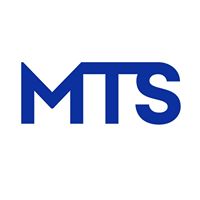 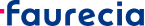 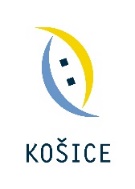 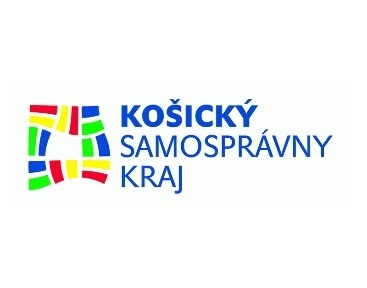 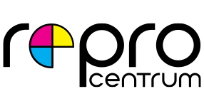 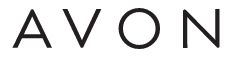 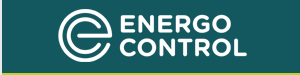 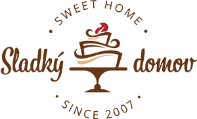 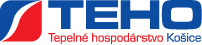 